Муниципальное общеобразовательное учреждение «Миасская средняя общеобразовательная школа №1»План внеурочной деятельностиУровень среднего общего образования (10-11 класс)2023-2024 учебный год(Извлечение из Основной образовательной программы среднего общего образования  МОУ «Миасская СОШ №1»  2023 г.)3.3. План внеурочной деятельностиПод внеурочной деятельностью следует понимать образовательную деятельность, направленную на достижение планируемых результатов освоения основной образовательной программы (личностных, метапредметных и предметных), осуществляемую в формах, отличных от урочной.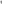 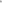 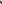 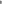 Внеурочная деятельность является неотъемлемой и обязательной частью основной общеобразовательной программы.План внеурочной деятельности является частью организационного раздела ООП СОО и представляет собой описание целостной системы функционирования образовательной организации в сфере внеурочной деятельности и включает:план организации деятельности ученических сообществ (групп старшеклассников), в том числе ученических классов, разновозрастных объединений по интересам, клубов; юношеских общественных объединений, организаций (в том числе и в рамках «Российского движения школьников»); план реализации курсов внеурочной деятельности по выбору обучающихся (предметные кружки, факультативы, ученические научные общества, школьные олимпиады по предметам программы среднего общего образования).Согласно ФГОС СОО через внеурочную деятельность реализуется основная образовательная программа (цели, задачи, планируемые результаты, содержание и организация образовательной деятельности при получении среднего общего образования). В соответствии с планом внеурочной деятельности создаются условия для получения образования всеми обучающимися, в том числе одаренными детьми, детьми с ограниченными возможностями здоровья и инвалидами.Количество часов, выделяемых на внеурочную деятельность, за два года обучения на уровне среднего общего образования составляет не более 700 часов. Величина недельной образовательной нагрузки, реализуемой через внеурочную деятельность, определяется за пределами количества часов, отведенных на освоение обучающимися учебного плана. Для недопущения перегрузки обучающихся допускается перенос образовательной нагрузки, реализуемой через внеурочную деятельность, на периоды каникул. Внеурочная деятельность в каникулярное время может реализовываться в рамках тематических образовательных программ (лагерь с дневным пребыванием на базе общеобразовательной организации или на базе загородных детских центров, в туристических походах, экспедициях, поездках и другие).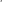 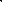 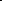 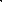 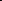 Реализация плана внеурочной деятельности предусматривает в течение года неравномерное распределение нагрузки. Так, при подготовке коллективных дел (в рамках инициативы ученических сообществ) и воспитательных мероприятий за 1—2 недели используется значительно больший объем времени, чем в иные периоды (между образовательными событиями).Общий объем внеурочной деятельности не превышает 10 часов в неделю.Один час в неделю отводится на внеурочное занятие «Разговоры о важном».Внеурочные занятия «Разговоры о важном» направлены на развитие ценностного отношения обучающихся к своей родине — России, населяющим ее людям, ее уникальной истории, богатой природе и великой культуре. Внеурочные занятия «Разговоры о важном» направлены на формирование соответствующей внутренней позиции личности обучающегося, необходимой ему для конструктивного и ответственного поведения в обществе. Основной формат внеурочных занятий «Разговоры о важном» — разговор и (или) беседа с обучающимися. Основные темы занятий связаны с важнейшими аспектами жизни человека в современной России: знанием родной истории и пониманием сложностей современного мира, техническим прогрессом и сохранением природы, ориентацией в мировой художественной культуре и повседневной культуре поведения, доброжелательным отношением к окружающим и ответственным отношением к собственным поступкам.На курсы внеурочной деятельности по выбору обучающихся еженедельно расходуется до 4 часов, на организационное обеспечение учебной деятельности, на обеспечение благополучия обучающегося еженедельно до 1 часа.		Организация жизни ученических сообществ происходит: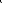 в рамках внеурочной деятельности в ученическом классе, общешкольной внеурочной деятельности, в сфере школьного ученического самоуправления, участия в детско-юношеских общественных объединениях, созданных в образовательной организации и за ее пределами; через приобщение обучающихся к общественной деятельности и школьным традициям, участие обучающихся в деятельности производственных, творческих объединений, благотворительных организаций; через участие в экологическом просвещении сверстников, родителей, населения, в благоустройстве школы, класса, сельского поселения, города, в ходе партнерства с общественными организациями и объединениями, отношение обучающихся к закону, государству и к гражданскому обществу (включает подготовку личности к общественной жизни); отношение обучающихся к окружающему миру, к живой природе, художественной культуре (включает формирование у обучающихся научного мировоззрения); трудовые и социально-экономические отношения (включает подготовку личности к трудовой деятельности).По решению педагогического коллектива, родительской общественности, интересов и запросов обучающихся и родителей (законных представителей) несовершеннолетних обучающихся план внеурочной деятельности в конкретном учебном году может модифицироваться в соответствии с профилями обучения.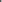 В первом полугодии 10 класса организуется подготовка обучающихся к разработке и педагогическому сопровождению разработки индивидуальных проектов в рамках курсов внеурочной деятельности (инструктажи, индивидуальные и групповые консультации, защита проектов), в ноябре проводится публичная защита обучающимися индивидуальных проектов внеурочной деятельности. В рамках внеурочной деятельности (и или в весенние каникулы) для обучающихся возможна организация поездки в организации профессионального и высшего образования для уточнения индивидуальных планов обучающихся в сфере продолжения образования. После поездок в рамках часов, отведенных на организацию жизни ученических сообществ, проводятся коллективные обсуждения, в ходе которых педагогами обеспечиваются анализ и рефлексия обучающимися собственных впечатлений о посещении образовательных организаций. А так же в каникулярное время возможна реализация задач активного отдыха, оздоровления обучающихся, поддержка инициатив старшеклассников, в том числе выезды на природу, организация «зрительского марафона» (коллективное посещение кинопоказов, театральных спектаклей, концертов, просмотр видеофильмов, посещение выставок, художественных музеев с обязательным коллективным обсуждением), социальные практики, в том числе в качестве организаторов деятельности обучающихся 1 — 7 классов.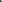 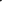 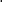 При  реализации  курсов  внеурочной  деятельности  используются следующие формы проведения занятий: проектная деятельность; проблемно-ценностное общение; дискуссии; круглые столы; игры (деловые, коммуникативные, когнитивные, ролевые, на групповое взаимодействие, подвижные, игры-эстафеты); учебно-тренировочная деятельность; соревнования; тренинговые занятия; акции  (экологические,  социальные,  культурные,  досуговые, спортивные, благотворительные);  научно-практические конференции;  экскурсии; поисковые и научные исследования;  общественно полезные практики (в том числе благотворительные и волонтерские мероприятия)  и  др.План внеурочной деятельности (недельный)№  п/п  Наименование курса  Количество часов в неделю  Количество часов в неделю  №  п/п  Наименование курса  10 класс11 класс Внеурочная деятельность по  учебным предметам образовательной программы  Внеурочная деятельность по  учебным предметам образовательной программы  Внеурочная деятельность по  учебным предметам образовательной программы  Внеурочная деятельность по  учебным предметам образовательной программы  Внеурочная деятельность по  учебным предметам образовательной программы 1Избранные вопросы элементарной математики (профиль)1 2Информатика в задачах113Решение физических задач114Сочинение на английском  языке115Подготовка к ЕГЭ  по истории16Практическое обществознание1Формирование функциональной грамотностиФормирование функциональной грамотностиФормирование функциональной грамотностиФормирование функциональной грамотностиФормирование функциональной грамотности7Теория и практика написания сочинения-рассуждения18Подготовка к ЕГЭ по русскому языку19Избранные вопросы элементарной математики110Практикум по общей биологии1Развитие личности и самореализация Развитие личности и самореализация Развитие личности и самореализация Развитие личности и самореализация Развитие личности и самореализация 11Курс профориентации «Россия – мои горизонты»112ШСК Лидер11Комплекс воспитательных мероприятий, обеспечение их безопасности и благополучия обучающихся Комплекс воспитательных мероприятий, обеспечение их безопасности и благополучия обучающихся Комплекс воспитательных мероприятий, обеспечение их безопасности и благополучия обучающихся Комплекс воспитательных мероприятий, обеспечение их безопасности и благополучия обучающихся Комплекс воспитательных мероприятий, обеспечение их безопасности и благополучия обучающихся 13«Разговор о важном»1 114Участие в работе школьного  Медиа-центра: Школьный сайт Школьный альманах+ +15Участие в воспитательных мероприятиях по плану школы ++